У К Р А Ї Н АГОЛОВА ЧЕРНІВЕЦЬКОЇ ОБЛАСНОЇ РАДИРОЗПОРЯДЖЕННЯ02 грудня 2021 р.	№ 366-нПро нагородження Почесною відзнакоюЧернівецької обласної ради"За заслуги перед Буковиною"Михайла МАНИЛІЧАВідповідно до Поло3Іження про Почесну відзнаку Чернівецької обласної ради "За заслуги перед Буковиною ", затвердженого рішенням 8-ї сесії обласної ради VII скликання від 27.10.2016  № 212-8/16 (зі змінами), враховуючи висновок постійної комісії Чернівецької обласної ради з питань місцевого самоврядування, регламенту, депутатської діяльності, етики, нагороджень, правових питань, міжетнічних відносин та антикорупційної діяльності від 23.11.2021 № 5, нагородити Почесною відзнакою Чернівецької обласної ради "За заслуги перед Буковиною" за багаторічну педагогічну діяльність, значні наукові досягнення, вагомий особистий внесок у підготовку і виховання висококваліфікованих фахівців, активну громадянську позицію та з нагоди 75-річчя від дня народження.Голова обласної ради	                                 	     		      Олексій БОЙКО МАНИЛІЧА
Михайла Івановичапрофесора, президента Приватного вищого навчального закладу «Буковинський університет»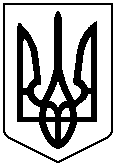 